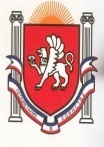 Республика КрымБелогорский   районЗуйский сельский совет12  сессия I созываРЕШЕНИЕ29 апреля  2015года                                                                                                              №  111Об утверждении Правил благоустройства и озеленения территории Зуйского сельского поселения Белогорского района Республики Крым В соответствии с Федеральным законом от 06.10.2003 № 131-ФЗ «Об общих принципах организации местного самоуправления в Российской Федерации», Федеральным законом от 24.06.1998 №  89-ФЗ «Об отходах производства и потребления», Градостроительным кодексом РФ, Земельным кодексом РФ, Водным кодексом РФ, Уставом Зуйского сельского поселения:Зуйский сельский совет РЕШИЛ:Утвердить Правила благоустройства и озеленения территорий Зуйского сельского поселения Белогорского района Республики Крым (Приложение №1).  Администрации Зуйского сельского поселения обеспечить   соблюдение   Правил   благоустройства  и озеленения территорий структурными  подразделениями администрации, муниципальными предприятиями, учреждениями организациями и предприятиями всех форм собственности, расположенными на территории Зуйского сельского поселения.Рекомендовать предприятиям,  учреждениям  и организациям, имеющим  санитарно-защитные зоны,  привести проектно-сметную документацию  в соответствие с санитарно-эпидемиологическими правилами и  нормативами  СанПиН  2.2.1/2.1.1.1200-03, предусмотрев  проведение мероприятий   по   озеленению,  благоустройству  и  санитарной уборке территории санитарно-защитной зоны.Настоящее решение опубликовать в районной газете «Сельская Новь»Контроль  за  исполнением  настоящего  решения  возложить на
постоянную   депутатскую комиссию  по промышленности, землепользованию и экологии,  вопросам архитектуры, строительства и благоустройства.Председатель Зуйского селского советаГлава администрации Зуйского сельского поселения			А.А.Лахин